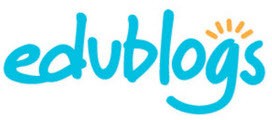 COMO EN SAU TU EDUBLOGEsta asignación está diseñada para ejecutarse en DL 10.El blogging es una pieza importante de compartir el aprendizaje públicamente.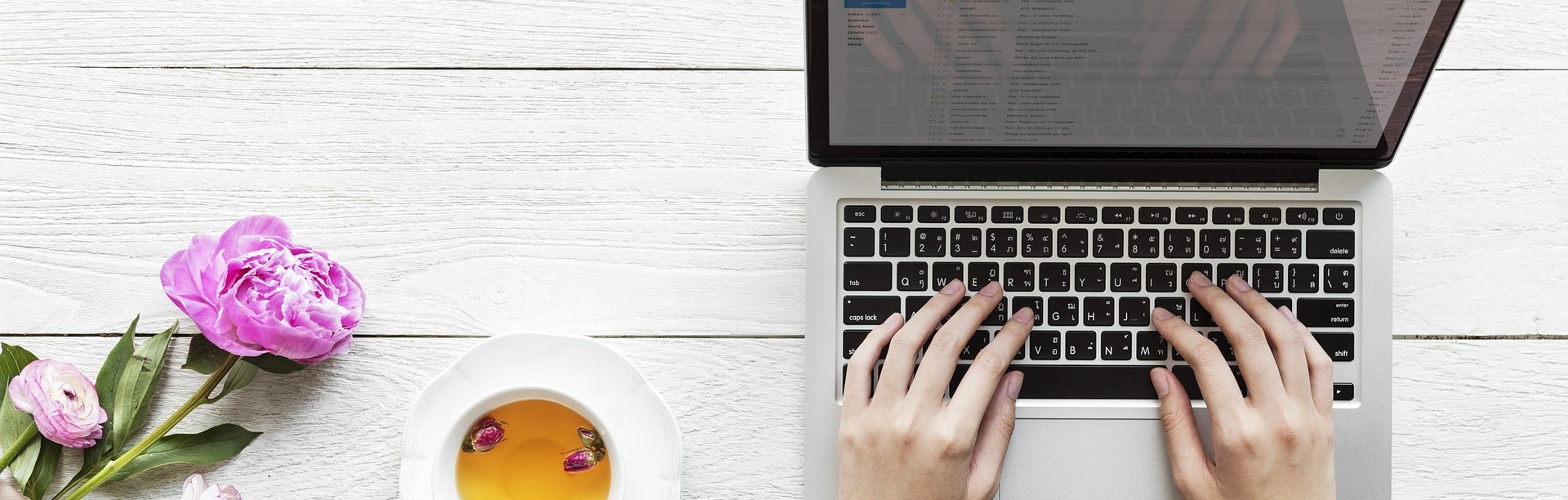 Paso 1 acceso a la cuenta  de EdublogSiga las instrucciones del Manual de edublogs para acceder a su cuenta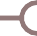 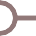 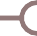 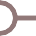 Ajuste del paso 2Puede dejar el tema establecido en el plano y pasar al paso 3OPuede elegir un tema diferente para personalizar el tema de cambio de títuloPor favor, asegúrese de que podemos ver su menústep 3 | your first pageen su página Acerca de mí, por favor preséntese. Por favor, solo comparta lo que se sienta cómodo compartiendo y toda la información no debe ser identificable para usted.1 -   3-5   - 3 - 3 - 3 - 3 -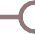 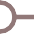 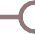 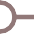 Paso 4 tus primeras entradas de blogCree una entrada de blog para lo siguiente (3 entradas de blog en total):YouTube Imagen de impactocita que significa algo para usted/Me hai, nag ra, Vale nte 201 9Evaluación• : . . . . . . . . . . . . . . . . . . . . . . . . . . . . . . . . . . . . . . . . . . . . . . . . . . . . . . . . . . . . . . . . . .	  	  	¡En esta tarea, crearás contenido original en tu nuevo blog!Fecha límite: 18 de octubre de 2019Por favor, haga su autoestima (próxima página)   y envíela a una cesta de aprendizaje digital de 10 en la oficina principal.Marcar nuevos mensajes como asignación1Las Fluidías que evaluaremos son los medios de comunicación y la creatividad:Medios de comunicación- Ser capaz de interpretar y analizar medios para decodificar mensajes y crear contenido original.Creatividad - Identificar desafíos, desarrollar y generar ideas de maneras nuevas y creativas para demostrar el aprendizaje.Cómo evaluaremos su producto final:medios de comunicación para la máxima eficiencia y eficiencia. ¿Qué tan efectivo fue el video, la imagen y la cita que elegiste, mostrándonos quién eres? ¿Añadiste cenit? Paseos Kvinsi ?Senit)?Comprender e implementar principios de diseño para mejorar la presentación visual. ¿Has sido considerado al considerar aspectos del diseño cuando se trata de tu página y tres publicaciones?Comisariaundo un blog digital para expresar opiniones y perspectivas personales tú mismo. ¿Ha expresado plenamente sus pensamientos y ha escrito al menos un párrafo (3-5 oraciones)?Rúbrica¿Qué quieres que notemos?¿Qué notamos?¿Sí? ¿Dónde está?Recién empezando (1)Has hecho esto, pero algunos artículos faltan algunos detallesCómo llegar (2)¡Sabes lo que estás haciendo!¡Lo hiciste! (3)Elija la fuente de medios adecuada para obtener la máxima eficiencia y eficiencia. ¿Qué tan efectivo fue el video, la imagen y la cita que elegiste al describirte a ti mismo?¿Has añadido vídeos e imágenes creativas de Commons y has aportado fuentes a tus recursos?Comprender e implementar principios de diseño para mejorar la presentación visual. ¿Has sido considerado al considerar el aspecto de diseño cuando se trata de tu página y tres publicaciones?Comisariaundo un blog digital para expresar opiniones y perspectivas personales tú mismo. ¿Ha expresado plenamente sus pensamientos y cumple con los parámetros de al menos un párrafo (3-5 frases)? ¿Has proporcionado una idea de por qué las publicaciones tienen sentido para ti?Puntuación general:/9